                                                                                                Obec Trnovec nad Váhom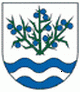 Materiál č. 6 na 8. zasadnutie Obecného zastupiteľstva v Trnovci nad Váhom dňa 07.09. 2015K bodu programu 7:„Zámer predaja majetku obce Trnovec nad Váhom- 2. kolo obchodnej verejnej súťaže o najvhodnejší návrh na uzavretie zmluvy na predaj nehnuteľného majetku obce Trnovec nad Váhom“1. Dôvodová správaDôvodová správa k materiálu č. 6 na 8. zasadnutie OZ v Trnovci nad Váhom Obecné zastupiteľstvo na svojom 7. zasadnutí dňa 20.7.2015 prijalo uznesenie č. 63/2015,ktorým zobralo na vedomie informáciu o ukončení obchodnej verejnej súťaže o najvhodnejší návrh na uzavretie zmluvy na predaj nehnuteľného majetku obce Trnovec nad Váhom a uložilo Komisii finančnej a podnikateľskej a Komisii životného prostredia, dopravy, výstavby a poľnohospodárstva predložiť spoločný návrh na postup pri ďalšom riešení výstavby v danej lokalite. Komisia životného prostredia, dopravy, výstavby a poľnohospodárstva na svojom zasadnutí prerokovala výsledky obchodnej verejnej súťaže a navrhla OZ pri ďalšom riešení výstavby v danej lokalite postupovať podľa pôvodného návrhu a to postúpiť dva pozemky na predaj formou vyhlásenia 2. kola obchodnej verejnej súťaže a zostávajúce pozemky využiť na radovú výstavbu rodinných domov. Komisia finančná a podnikateľská súhlasila s návrhom Komisie životného prostredia, dopravy, výstavby a poľnohospodárstva a navrhla OZ rovnaký postup pri ďalšom riešení výstavby v danej lokalite. Vyhlásenie 2. kola obchodnej verejnej súťaže by postupovalo na základe pôvodných nezmenených podmienok. Minimálna kúpna cena podľa návrhu Komisie finančnej a podnikateľskej ostáva stanovená vo výške 25 eur/m2.
Postup obce pri obchodnej verejnej súťaži (podľa ust. § 281 až § 288 zákona č. 513/1991 Zb. Obchodného zákonníka) je nasledovný:
- obec schváli zámer predať majetok obce a spôsob jeho predaja 
- obec schváli podmienky obchodnej verejnej súťaže
- obec zverejní zámer predať majetok obce a spôsob predaja- na úradnej tabuli, internetovej stránke   
  obce a v regionálnej tlači 
- podmienky obchodnej verejnej súťaže musia byť zverejnené najmenej 15 dní pred uzávierkou na 
podávanie návrhov do obchodnej verejnej súťaže
- vyhodnotenie verejnej obchodnej súťaže
- uzavretie kúpnej zmluvy
- zverejnenie kúpnej zmluvy na webovej stránke obce alebo v Obchodnom vestníku
2. kolo obchodnej verejnej súťaže bude vyhlásené 9.9.2015 a účastníci súťaže budú môcť svoje súťažné návrhy posielať do termínu: 7.10.2015 do 15:00 hod.